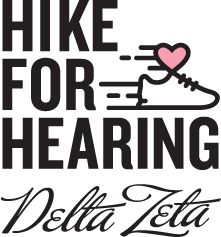 Sunday, October 7th, 2018Registration & InformationRaces are held as a fundraiser for The Starkey Hearing Foundation to provide hearing aids to those in need across the globe. T-shirts to prepaid entries are guaranteed until September 24, 2018. A limited amount of shirts will be ordered after September 24, 2018 for those who register past this date. Lake St. Clair Metropark charges an admission fee of $10 for the day unless you own a metro park yearly pass.Parking is available inside the park.                            •  Courses – Throughout St. Clair Metropark Starting line begins next to shelter D.                          • Finish area at Shelter D- Snacks and Water Provided.Race Day Registration & Pre-registered packet pick up at Shelter D inside the park, or, go to the website and complete registration or mail in this form with check payable to: Delta Zeta Sorority.                MAIL TO: Delta Zeta Sorority   	INFORMATION: Sara Kucharek @ (586) 242-7201              41477 Clairpointe                                                                Website: www.dzepsilonsigma.com/5k-sign-up             Harrison Twp., MI 48045	Races & Times of Importance                           Awards (Male & Female)  Registration	8:00-9:00 am	                                  • Awards to Overall Male & Female winners 5 Kilometer Race	9:15 am	       in the 5K Run		     *Snacks & Refreshments to immediately follow race                      Awards                             10:30 am                                       Entry Fees		Closing Remarks               11:00 am                                           $27.00 – If postmarked before 9/24/2017                                                                                               $30.00 – If postmarked after 9/24/2017 & Race DayRACE ENTRY FORMPlease complete & send to address above or complete registration online at www.dzepsilonsigma.com/5k-sign-upLast Name:	First Name:Shirt Size: ❏ S ❏ M ❏ L ❏ XL ❏ XXL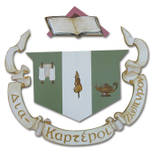 Waiver: In consideration of the acceptance of my entry, I, for myself, my executors, administrators and assignees do hereby release and discharge Wayne State University, Delta Zeta Sorority, St. Clair Metropark, its agents, representatives or affiliates and all other sponsors jointly and severally, for any and all claims of injuries or damages incurred by me in connection of said event.  I attest and verify that I have full knowledge of the risks involved and am physically fit to participate in this event.Signature:	Date:Parent/Guardian if under 18 years:Address:City:State:ZIP:Telephone:Email Address:Birth Date:Age (on 10/8/17):❏ M        ❏ FDelta Zeta Referral :(If applicable, please write which DZ member referred you to this event)